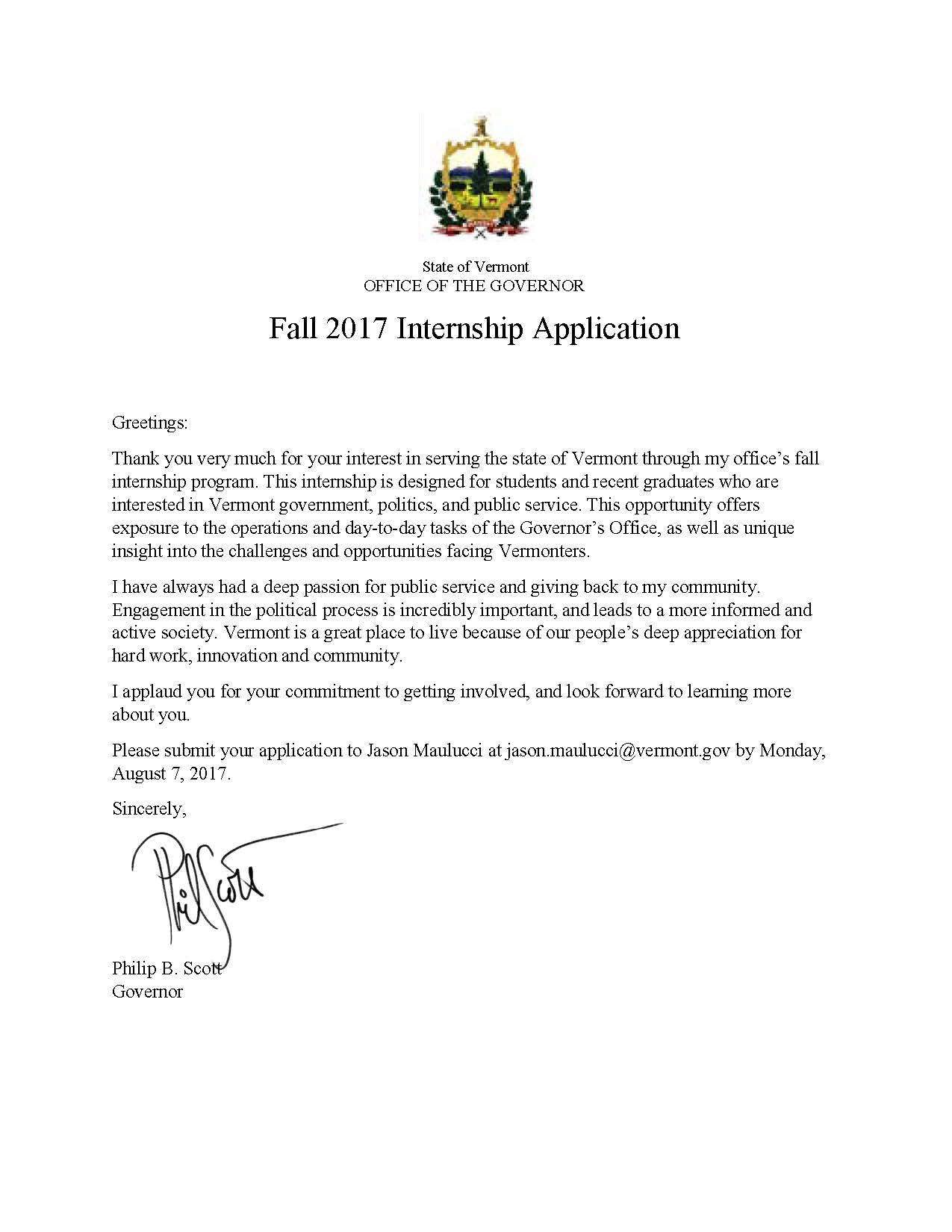 PERSONAL INFORMATIONPlease fill out the following information.GENERAL INFORMATIONFull Name: Email:					
Phone Number:				Address:How many/which days per week will you be available this semester? What would your start/end dates be?
EDUCATION
Most Recent School Attended: 
Date of Graduation/Expected Date:
Major (if applicable):
Minor (if applicable):
REFERENCESPlease provide us with at least two references (not related to you) who can speak on your behalf. Reference 1*Name:Relation to you: Email:Phone Number:
Reference 2*Name:Relation to you: Email:Phone Number:Reference 3Name:
Relation to you:
Email:Phone Number:QUESTIONS
Please answer the following questions within the given word-count parameters.Discuss an issue that the Governor and/or Legislature are dealing with that matters to you, and why it matters to Vermont (400 words or less).How do you stay informed (examples: specific news sources, social media, conversations, etc.)? Explain the importance of a well-informed populous (300 words or less).Describe a time during which you had to overcome obstacles in order to achieve a goal (300 words of less).What other information would you like the Governor to know about you (400 words or less)?Please submit this application, as well as a resume, to Jason Maulucci at Jason.Maulucci@Vermont.gov by August 7, 2017.